FAITH ACADEMY7th Grade Football Schedule2021 Date				Opponent                      Site	        		TimeSeptember 9		McGill-Toolen		Away		     	4:30September 16		Saraland 			Home		4:30September 20		UMS-Wright		Away			4:30October 5			UMS-Wright		Home		4:30October 11			McGill-Toolen		Home		6:00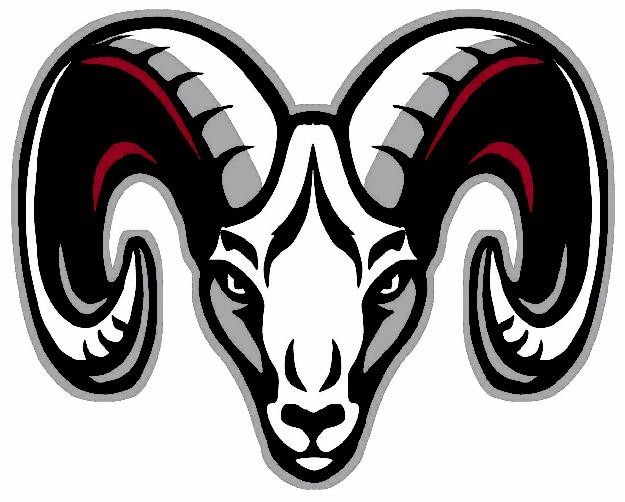 